Об инвестиционной декларации Алексеевского муниципальногорайонаВ целях создания условий для внедрения в Алексеевском муниципальном районе Стандарта деятельности органов исполнительной власти по обеспечению благоприятного инвестиционного климата постановляю:Утвердить прилагаемую Инвестиционную декларацию Алексеевского муниципального района Республики Татарстан.Контроль за реализацией положений Инвестиционной декларации Алексеевского муниципального района возложить на Исполнительный комитет Алексеевского муниципального района.Настоящее постановление вступает в силу со дня его подписания.Глава Алексеевского муниципального района                                                                     В.К. КозонковИнвестиционная декларация Алексеевского муниципального районаНастоящая Инвестиционная декларация Алексеевского муниципального района разработана в целях создания в районе благоприятного инвестиционного климата.Правовое регулирование отношений, связанных с инвестиционной деятельностью, осуществляемой в форме инвестиций в основной капитал, на территории Алексеевского муниципального района осуществляется Конституцией российской федерации, Конституцией Республики Татарстан, федеральными законами, законами Республики Татарстан, иными нормативными правовыми актами Российской Федерации и Республики Татарстан.Деятельность органов муниципальной власти Алексеевского муниципального района по обеспечению благоприятного инвестиционного климата в Алексеевском муниципальном районе строится на основе следующих принципов:равенство – недискриминирующий подход ко всем субъектам предпринимательской и инвестиционной деятельности в рамках заранее определенной и публичной системы приоритетов;вовлеченность – участие субъектов предпринимательской и инвестиционной деятельности в процессе подготовки затрагивающих их интересы решений, принимаемых органами муниципальной власти Алексеевского муниципального района, в также в оценке реализации этих решений;прозрачность  - общедоступность документированной информации органов муниципальной власти Алексеевского муниципального района (за исключением информации ограниченного доступа);эффективная практика – на лучшую с точки зрения интересов субъектов предпринимательской и инвестиционной деятельности практику взаимодействия органов муниципальной власти Алексеевского муниципального района с субъектами предпринимательской и инвестиционной деятельности.Алексеевский муниципальный район гарантирует в соответствии с законодательством Российской Федерации защиту инвестиций, а также прав и интересов субъектов инвестиционной деятельности.Инвестиции в Алексеевском муниципальном районе не подлежат национализации и не могут быть подвергнуты реквизиции или конфискации, кроме как в случае и в порядке, предусмотренных законодательством.В соответствии с законами Республики Татарстан от 19 июля 1994 года № 2180-XII «Об иностранных инвестициях в Республике Татарстан» и от 25 ноября 1998 года № 1872 «Об инвестиционной деятельности в Республике Татарстан» субъектам инвестиционной деятельности предоставляются следующие гарантии:обеспечение равных прав участников инвестиционного процесса при осуществлении инвестиционной деятельности;гласность в обсуждении инвестиционных проектов;право обжаловать в суде решения и действия (бездействия) органов местного самоуправления в Республике Татарстан и их должностных лиц;защита капитальных вложений;сохранение на срок реализации инвестиционных проектов налоговых льгот по уплате местных налогов;гарантия от неблагоприятного изменения законодательства Республики Татарстан;гарантия права иностранного инвестора на приобретение права собственности;гарантия права иностранного инвестора на приобретение долей участия, паев, акций и иных ценных бумаг;гарантия участия иностранного инвестора в приватизации;гарантия предоставления иностранному инвестору права на земельные участки, другие природные ресурсы, здания, сооружения и иное недвижимое имущество.Заключение договоров (контрактов), выбор партнеров, определение обязательств, не противоречащих законодательству, является правом субъектов инвестиционной деятельности. В осуществление договорных органов и должностных лиц, выходящее за пределы их компетенции.В Алексеевском муниципальном районе обеспечивается реализация прав субъектов инвестиционной деятельности в случае возникновения обстоятельств, связанных с нарушением сроков и условий доступа к существующим механизмам поддержки и реализации инвестиционных проектов.В Алексеевском муниципальном районе оказывается содействие в реализации инвестиционных проектов, в том числе за счет сокращения и упрощения процедур, связанных с выдачей разрешительной документации. Орган местного самоуправления в Республике Татарстан, взаимодействующий с субъектами инвестиционной деятельности, в установленном порядке рассматривают их предложения, направленные на устранение административных барьеров, препятствующих реализации инвестиционных проектов на территории Алексеевского муниципального района.Инвесторам оказываются меры государственной поддержки по организации деятельности инвесторов на территории Алексеевского муниципального района, в том числе:информационное обеспечение о структуре и емкости районного рынка, концентрации трудовых, производственных и инфраструктурных ресурсов, необходимых для реализации инвестиционного проекта; содействие в реализации проектов по инфраструктурной и кадровой политике в пределах территорий, на которых реализуется инвестиционной проект (инвестиционная площадка).Республика ТатарстанГЛАВА АЛЕКСЕЕВСКОГО МУНИЦИПАЛЬНОГО РАЙОНА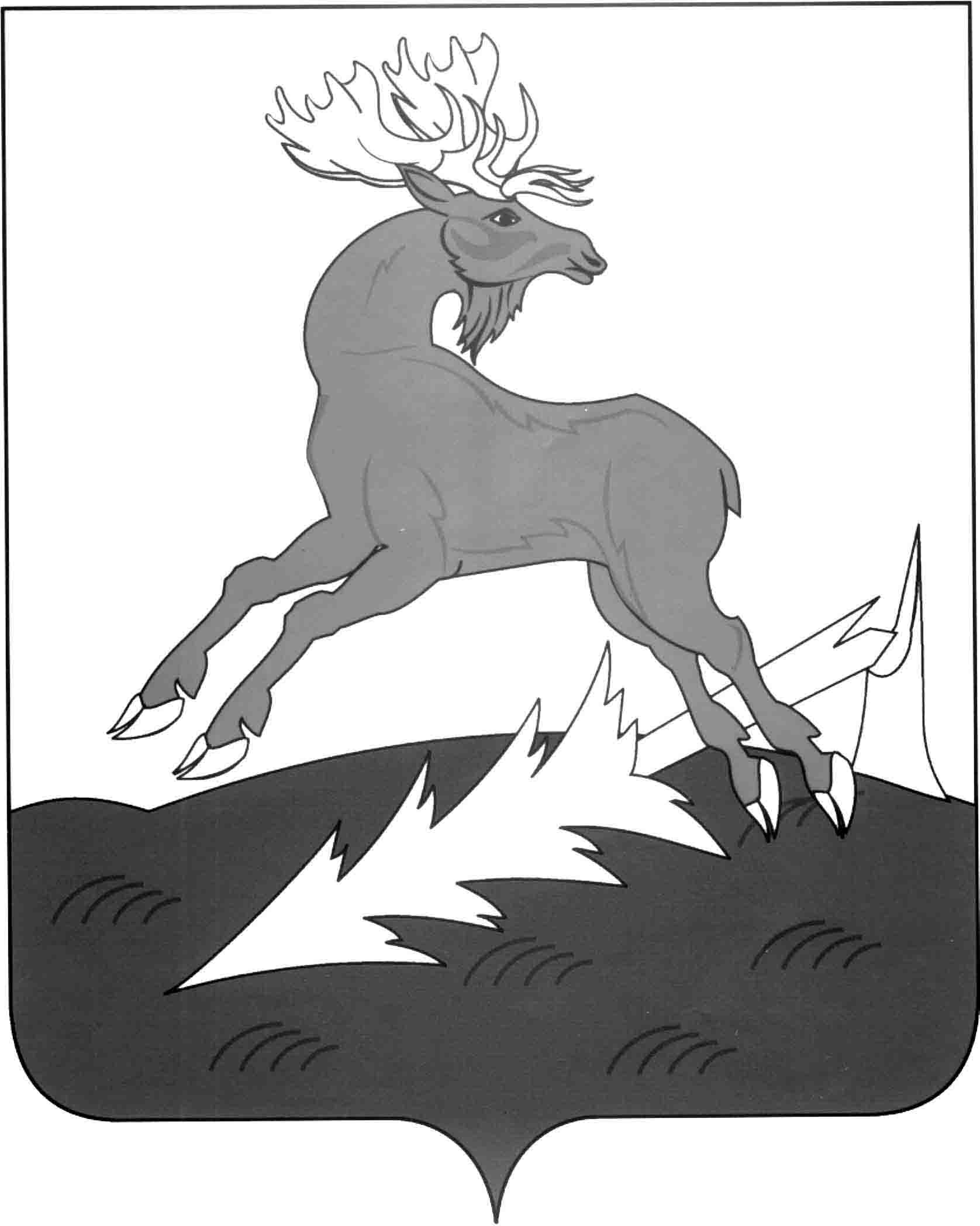 Татарстан РеспубликасыАЛЕКСЕЕВСК МУНИЦИПАЛЬ РАЙОНЫБАШЛЫГЫПостановление«____ »__________.Карар№ 